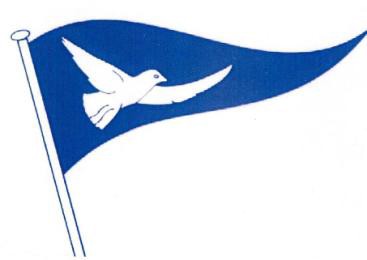 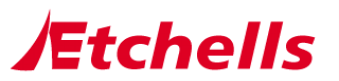 NOTICE OF RACEInternational Etchells 2021 Eastern Region Championship22nd to 25th January 2021Proudly Sponsored by: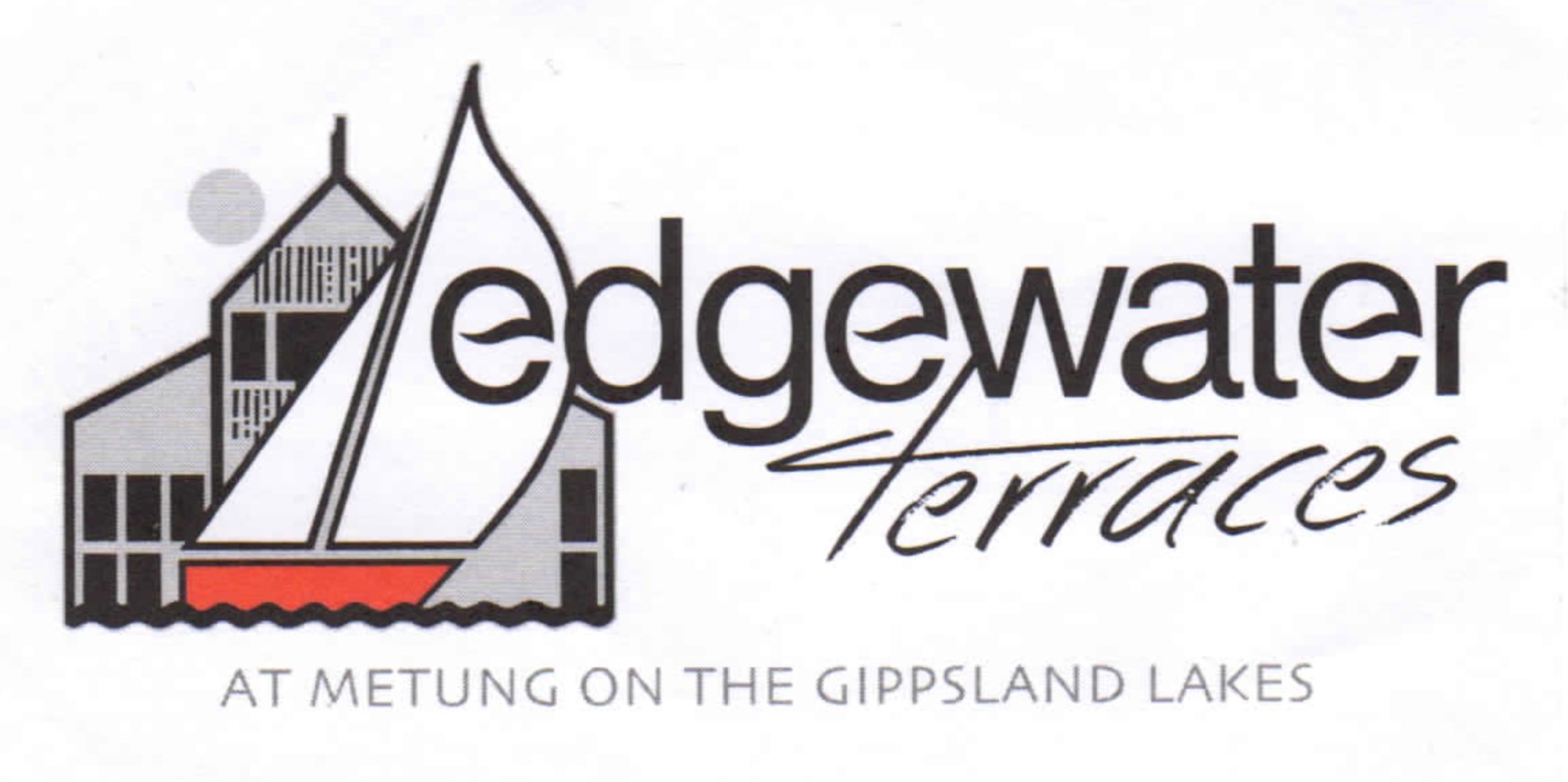 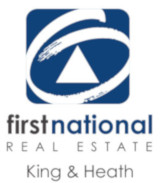 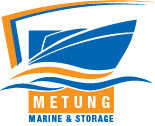   The Metung Yacht Club (MYC), as the Organising Authority, in conjunction with the Metung Etchells Fleet, will conduct theInternational Etchells 2021 Eastern Region Championship on the waters of Gippsland LakesRULES1.1	The Event will be governed by the ‘rules’ as defined in Racing Rules of Sailing.1.2	Boats must comply with the Australian Sailing Special Regulations Part 1 Category 7 requirements and carry all Safety Equipment specified in NOR Appendix A. 1.3	The wearing of a Personal Flotation Device complying with AS Special Regulations Part 2, Section 5.01.2 (minimum 50S), or equivalent overseas standard by all crew members is mandatory at all times while afloat except briefly while adjusting clothing.1.4	A boat’s compliance with the Australian Sailing Special Regulations may be checked at any time by the Organising Authority after registration including whilst on the water and before and after racing. Compliance failures will be referred to the Protest Committee. Discretionary penalties may apply. 1.5	The Championship is not classified as a sanctioned event by the International Etchells Class Association. All Etchells Class Rules will comply with the one exception, there will be NO crew weight limit.ADVERTISING2.1 Competitors may be required to display the event sponsor’s advertising throughout the period of the championships in accordance with World Sailing Regulation 20.4.1.  No other advertising shall be displayed on competing yachts. 2.2 Bow Numbers may be provided and fitted by the Organising Authority. Replacement Bow Numbers will be supplied and fitted by the Organising Authority upon request.
3 	ELIGIBILITY & ENTRY3.1	All Competitors shall comply with the International Etchells Class Rules and the World Sailing Eligibility Code with the exception of 1.5. (there will be NO crew weight limit.)3.2	All helms and crew shall be financial members of the International Etchells Class Association.3.3  Entries and payment of the applicable fees shall be made online at metungyachtclub.com.au/sailing-documents/3.4	Entries close at 1700hrs on Friday 15 January 2021. Late entries will be accepted at the discretion of the Organising Authority, subject to a late entry surcharge of $50. No entries will be accepted after 1800 hrs on 22nd January, 2021.3.5	Entry fee includes launching, berthing and retrieval during the Regatta and participation in sanctioned social events.FEES4.1	Regatta entry fee for boats sailing with three crew is $200 (Inc. GST)4.2	Regatta entry fee for boats sailing with four crew is $250 (Inc. GST)5 	REGISTRATION & MEASUREMENT5.1	All boats shall register with the Organising Authority at MYC Regatta Office on Friday 22nd January 2021 between the hours 1530 and 1830 or on Saturday 23rd March 2021 between the hours 0830 and 1000.5.2	All boats shall present if requested a current Measurement Certificate, Sail Measurement Certificate, Mast Measurement Certificate if applicable, AS Special Regulation Category 7 Safety Compliance Certificate and required insurance documentation at registration.5.3	All registration formalities are required to be completed by 1000hrs on Saturday 22nd January 2021 at the Regatta Office.5.4	All sails which competitors intend to use during the Regatta are to be correctly recorded on the boat’s sail card prior to registration. There will be NO facility available to measure sails during the Regatta.5.5	During the Regatta, any boat may be subject to measurement or examination by the Organising Authority at any time.5.6	Crew Weight Measurement5.6.1	No weigh in will be required (there will be NO crew weight limit.)5.7	Crew SubstitutionRequests for substitution of crew members must be made in writing and will be considered by the Race Committee. Requests for crew substitution must be made no later than at the time of the boat’s registration setting out the reason for such request and detailing the crew to be substituted and the days on which the substituted crew will be sailing. SCHEDULE6.1	2 races are scheduled for the first and last day, with 3 on Sunday however, the Race Committee reserves the right to run more than those scheduled.6.2	A maximum of seven (7) races will be conducted for the series.6.3	No Warning Signal will be made after 1430hrs on the last scheduled day of racing.
SAILING INSTRUCTIONS7.1	Sailing Instructions will be available at Registration and will be posted on the event website prior to the event.COURSES8.1	Courses shall be windward/leeward as described in the Sailing Instructions.8.2	The racing area will be on  in the vicinity of Tambo Bluff.
PENALTY SYSTEM9.1	The penalty for breaking a rule of Part 2 shall be a One Turn Penalty, except that for infringements within the Zone, shall be a Two Turns Penalty.This changes RRS 44.1SCORING10.1	Three (3) races are required to constitute a series.10.2	When three (3) races have been completed, a boat’s series score will be the total of her race scores. 10.3	When four (4) or more races have been completed, a boat’s series score will be the total of her race scores excluding her worst score.SUPPORT BOATS11.1	All coaches and support boats shall register their details with the Organising Authority at registration. Boats will be supplied with a number to be displayed at all times throughout the Regatta. Note: Should coach or support vessels require berthing facilities throughout the Regatta, booking should be made with the MYC Regatta Office prior to registration.11.2		Coaches and other support personnel shall stay outside areas where boats are racing from the time of the first Warning Signal of the day until racing has been concluded for the day.11.3		Competitors shall have no communication with, and boats shall not be tied to, coach or support boats from the first warning signal each race day until racing has been concluded for the day.11.4		Between races, coach and support boats shall not approach, communicate or transfer provisions or equipment with their supported boats unless in a medical emergency requirement threatening the health of the crew or flotation of the boat and only with the express permission of the Race Committee.11.5		Specific coach and support boat instructions will be stated in the Sailing Instructions.BERTHING & TRAILER PARKING12.1		Boats shall be allocated berthing at registration and shall remain in their allocated berths for the duration of the Regatta.12.2		The organising committee will direct trailer parking at a venue to be advised.HAUL OUT RESTRICTIONS13.1	All boats shall be afloat before 1000hrs on Saturday, 23rd January 2021 and shall not be hauled out during the Regatta except with, and according to, the terms of prior written permission of the Race Committee.13.2		Plastic pools or their equivalent must not be used.RADIO COMMUNICATIONS14.1	All boats shall carry a marine band VHF receiver capable of receiving and transmitting Marine VHF channels. Boats shall use the radio to report retirement from racing and may use the radio to request assistance in an emergency. No other transmissions of any other nature are permitted by competing boats during each racing day from the first warning signal until the end of the last race of the day14.2	The Race Committee may use VHF radio to advise competitors of general matters relating to the racing. Any failure of, or defect in such a broadcast, will not be grounds for redress.14.3	The use of mobile/cell phones or any device capable of sending and/or receiving external electronic communication and/or connecting to the internet is prohibited after the first warning signal on each race day until the boat has completed its days racing, except as provided in clause 14.1 or in an emergency threatening the safety of any member of the crew or the flotation of the boatPRIZES15.1	Prizes will be awarded to boats finishing 1st, 2nd and 3rd in the series.15.2	The Eastern Region Perpetual Trophy will be awarded to the overall winner.15.3	The Rex Billings Trophy for winner of Heat 1.15.4	The Barry Revell Trophy for winner of Heat 2.15.5	The Dave Lawrence Trophy for winner of Heat 3.15.6	The Wayne (RAT) Dixon Trophy for winner of Heat 415.7	The Alan Sandy Trophy for winner of Heat 5.15.8	Other prizes may be awarded at the discretion of the Organising Authority. DISCLAIMER OF LIABILITY16.1		It is the competitor’s decision to enter the Event or to start and continue in any race. Competitors shall accept that their participation in the Event is at their exclusive risk in every respect.  By way of entry in the Event competitors must indemnify the Organising Authority, their officers, members, staff and agents in respect to all claims and demands of whatever nature which may be made upon them in connection with or howsoever arising from their participation or intended participation in the Event.16.2 		The Organising Authority, their officers, members, staff and agents accept no responsibility in respect of loss of life, personal injury or loss or damage to property which may be sustained by reason of their participation or intended participation in the Event or howsoever arising in connection with the Event16.3	Competitors’ attention is drawn to RRS 3 – Decision to Race. INSURANCE17.1		Each participating boat must be insured with current third party property insurance cover and a valid third party Personal Liability Insurance cover of not less than AUD$10,000,000 (10 million dollars) for any one claim event in Australia.17.2		All owners/competitors who sign the Entry Form are deemed to have made a declaration that they hold such cover.  Competitors must produce evidence of such insurance at registration.17.3		Each Skipper and/or Co-Skipper is liable for any third party property and personal injury claims. 18 	MEDIA18.1		By lodging an entry, all competitors, including owners, give absolute right and permission for any photographs and/or video footage of their boat and crew to be published in any media stream for editorial, publicity or advertising purposes. 19	FURTHER INFORMATION	Website: metungyachtclub.com.au	Email: Metungyachtclub.secretary@gmail.com	Phone: 0414 510 737	International Etchells Association Metung Fleet Email: bullsboats@gmail.comAPPENDIX A - Safety Equipment Note: For full descriptions of the equipment required, refer to the International Etchells Class Rules and the Australian Sailing Special Regulations Part 1. DayEventTimeFriday, 22nd January, 2021Registration1530-1830 HrsSaturday, 23rd January, 2021Registration0830-1000 HrsSaturday, 23rd January, 2021Competitor Briefing1030 HrsSaturday, 23rd January, 2021Racing1st Warning 1255 HrsSunday, 24th January, 2021Racing1st Warning 1055 HrsMonday, 25th January, 2021Racing1st Warning 1055 HrsMonday, 25th January, 2021Presentation CeremonyAfter RacingEquipment Description Class RulesAS Cat 7Required for EventPFD for each crew member as per NOR 1.3-YesYesManual bilge pump, at least 1 YesYesYesAnchor, chain and warp YesYesYesBuckets with lanyards 2YesYesTow rope, 25-30m not less than 12mm Yes-Yes2 paddles 1200mm long Yes-YesFlashlight or signalling device OptionalYesYesFlares Optional-RecommendedHeaving line, throwing device Optional-RecommendedSound signalling device Optional-RecommendedMedical kit OptionalYesYesVHF Radio (water resistant with lanyard) Optional-YesKnife, sheaved and secured  in or near cockpit OptionalYesYesV Sheet Optional-RecommendedDrinking Water (sufficient for all crew) --Yes